TRIVIS - Střední škola veřejnoprávní a Vyšší odborná škola prevence kriminality 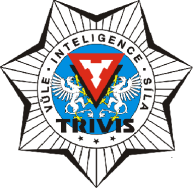 a krizového řízení Praha,s. r. o.Hovorčovická 1281/11 182 00  Praha 8 - Kobylisy OR  vedený Městským soudem v Praze, oddíl C, vložka 50353Telefon a fax: 283 911 561          E-mail : vos@trivis.cz                IČO 25 10 91 38Termíny zápočtů a zkoušek – Mgr. Ondřej Zatroch1.AV – Sociologie20.05.2021  od 9:00-14:00 – uč. 1.AVA31.05.2021  od 9:00-14:00 – uč. 1.AVA 10.06.2021  od 9:00-12:00 – uč. 1.AVA1.AVA – Sociologie18.05.2021  od 9:00-14:00 – uč. 1.AV25.05.2021  od 9:00-14:00 – uč. 1.AV07.06.2021  od 9:00-12:00 – uč. 1.AV1.KPK – Sociologie13.05.2021  od 8:00-14:00 – uč. 1.AV27.05.2021  od 9:00-13:00 – uč. 1.AV08.06.2021  od 9:00-12:00 – uč. 1.AV2.CV – Angličtina11.05.2021  od 9:00-14:00 – uč. AJ VOŠ 101.06.2021  od 9:00-12:00 – uč. AJ VOŠ 109.06.2021  od 9:00-12:00 – uč. AJ VOŠ 12.KPK – Angličtina05.05.2021  od 9:00-14:00 – uč. 1.AV10.05.2021  od 9:00-12:00 – uč. 1.AV14.06.2021  od 9:00-12:00 – uč. 1.AV3.ročník (denní stud.) – Angličtina17.05.2021  od 9:00-12:00 – uč. 3.AV26.05.2021  od 9:00-12:00 – uč. 3.AV03.06.2021  od 9:00-12:00 – uč. 3.AV